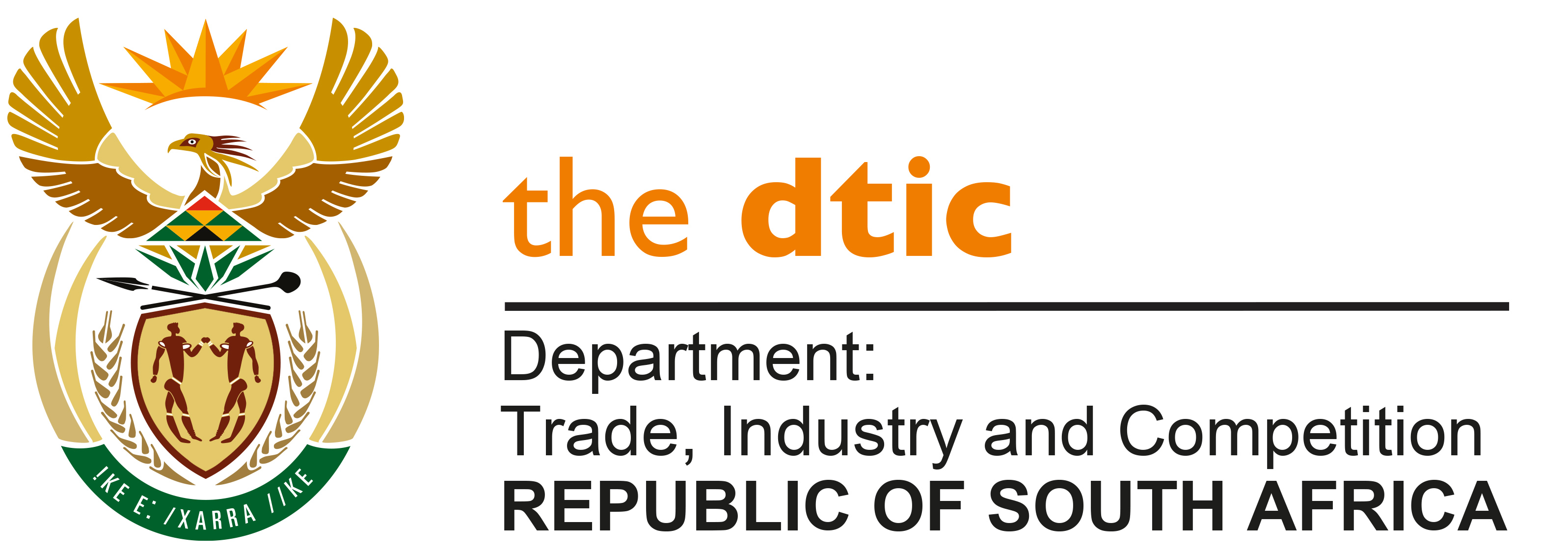 THE NATIONAL ASSEMBLYQUESTION FOR WRITTEN REPLYQUESTION NO. 3950PUBLISHED: 28 OCTOBER 2022	Mr M.J Cuthbert (DA) to ask the Minister of Trade, Industry and Competition:Whether, with reference to the comment made by Mr Paul Mashatile in The Sunday Times on 9 October 2022, that to date eight of the masterplans have been approved by social partners and are in the stage of implementation, already delivering impressive results through sectoral growth, employment creation and expanding economic opportunity for previously excluded designated groups, his department, which is responsible for co-ordinating industry master plans, supplied Mr Paul Mashatile with the necessary empirical evidence to support the claim that the specified master plans are delivering impressive results; if not, what is the position in this regard; if so, will he furnish Mr M J Cuthbert with the evidence?						    NW4918EREPLY:Details of performance of sectors in the economy are publicly available, as are the submissions made by the Department. The President has provided information in State of the Nation Addresses, including on progress with specific Master Plans. Details of relevant Master Plans have also been made available by the dtic to the Portfolio Committee, most recently on 1 November 2022 as part of the Department’s six-monthly report of performance against its Annual Performance Plan. The report sets out to showcase the economic impact the Department has made in the implementation of the various Master Plans in the first 6 months of 2022/23 financial year, amongst other programmes. Furthermore, the presentation reported on the impact and outcomes of the department on a number of metrics, including jobs, manufacturing, local content, investments and industrial funding. A number of case studies were also provided across the various Master Plans to illustrate the impact of work done by the dtic. In addition, other government departments responsible for specific master plans also make information available. A number of businesses and sector leaders also provide information on the performance of Master Plans. -END-